ПРИЛОЗИДоНаставно-научниот советна Машински факултет - СкопјеПријава на тема за магистерски трудСодржинаОбразложение на тематаЦели на магистерската работаМетодологија и методи на истражувањетоОчекувани резултатиМенторЗа ментор на магистерската работа се предлага  .Литература УНИВЕРЗИТЕТ „СВ. КИРИЛ И МЕТОДИЈ” ВО СКОПЈЕ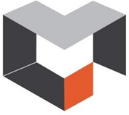 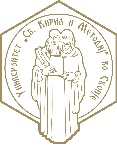 МАШИНСКИ ФАКУЛТЕТ – СКОПЈЕ		        - Наслов на тема  –                           -  Mагистерски труд  -Декември,  2023Институт:   Наслов:     Кандидат: Предлог ментор: Одобрување од предлог менторОдобрување од служба за II циклусДатум:Датум:Одобрување од советодавна комисија за II циклус студииОдобрување од ННКДатум:Датум:Meнтор  
Проф.д-р хххххх хххххКандидат
ххххххх ххххххх 971 ТИУНИВЕРЗИТЕТ „СВ.КИРИЛ И МЕТОДИЈ“ ВО СКОПЈЕМАШИНСКИ ФАКУЛТЕТ СКОПЈЕИнститут:Студиска програма: УНИВЕРЗИТЕТ „СВ.КИРИЛ И МЕТОДИЈ“ ВО СКОПЈЕМАШИНСКИ ФАКУЛТЕТ СКОПЈЕИнститут:Студиска програма: УНИВЕРЗИТЕТ „СВ.КИРИЛ И МЕТОДИЈ“ ВО СКОПЈЕМАШИНСКИ ФАКУЛТЕТ СКОПЈЕИнститут:Студиска програма: Тема на магистерски труд:Тема на магистерски труд:--------------------------КандидатКандидат-------------------------Ментор: Ментор: Проф. д-р 
Универзитет „Св.Кирил и Методиј“ СкопјеМашински факултет СкопјеЧленови на комисијата: Членови на комисијата: Проф. д-р 
Машински факултет Скопје
Проф. д-р 
Машински факултет Скопје
Проф. д-р 
Машински факултет СкопјеНаучно- истражувачко подрачје: Научно- истражувачко поле:Научно- истражувачко област:Дата на одбрана: Научно- истражувачко подрачје: Научно- истражувачко поле:Научно- истражувачко област:Дата на одбрана: 